Štefanova ulica 5, 1000 Ljubljana	T: 01 478 60 01F: 01 478 60 58 E: gp.mz@gov.si www.mz.gov.siŠtevilka: 187-399/2020/248Datum: 27. 10. 2021PROTOKOL SAMOTESTIRANJA UČENCEV V OSNOVNIH ŠOLAHI.Redno samotestiranje na SARS-CoV-2 predstavlja presejalni program, ki omogoča hitro identifikacijo asimptomastkih oseb in oseb v presimptomatskem obdobju, njihov hiter umik in s tem prekinitev širjenja okužbe s koronavirusomS tem protokolom se določajo ciljna skupina, izvajalci, obseg in postopek izvedbe samotestiranja oseb s hitrimi antigenskimi testi na SARS-CoV-2. 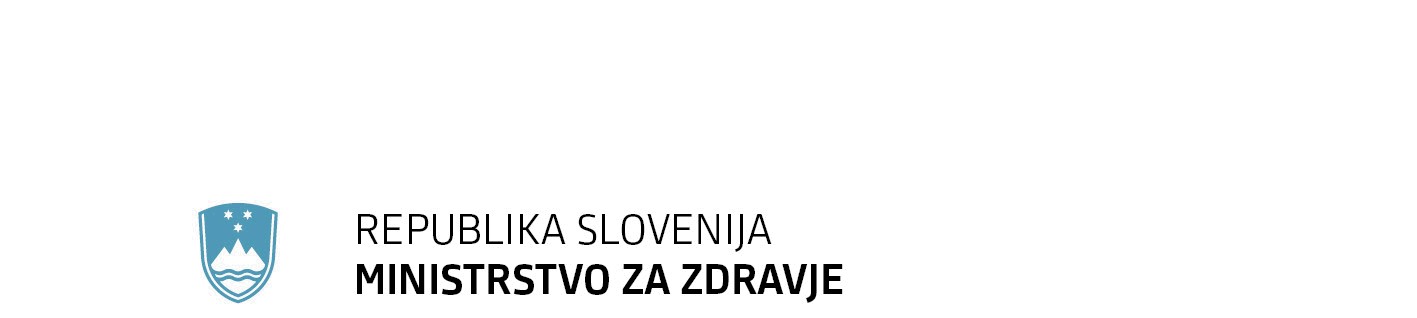 II.Samotestiranje na SARS-CoV-2 s hitrimi antigenskimi testi poteka za vse učence v osnovnih šolah in za učence, ki so vključeni v tretjo do šesto stopnjo posebnega programa, razen če iz objektivnih razlogov to ni mogoče v domačem okolju ter za otroke in mladostnike, vključene v zavode za vzgojo in izobraževanje otrok in mladostnikov, ustanovljenih za delo z otroki s čustvenimi in vedenjskimi motnjami, v domačem okolju ali v zavodu (v nadaljevanju: učenci).  Samotestiranje na SARS-CoV-2 je prostovoljno in brezplačno.Samotestiranje na SARS-CoV- 2 se izvaja dvakrat tedensko, praviloma ob ponedeljkih in sredah.Učencu pripada za prostovoljno samotestiranje 10 testov na mesec, ki jih pridobi učenec oziroma njegovi starši ali zakoniti zastopniki v lekarni na kartico zdravstvenega zavarovanja ali s potrdilom o vpisu oziroma vključenosti v zavod.Prostovoljno se samotestirajo učenci, ki niso preboleli COVID-19 in tisti, ki so preboleli COVID-19 in je od okužbe minilo več kot šest mesecev.III.(1) Samotestiranje na SARS-CoV-2 poteka z verificiranimi hitrimi antigenskimi testi na SARSCoV-2, ki izpolnjujejo pogoje za ta namen. V primeru pozitivnega hitrega antigenskega testa se ta potrdi s standardnim PCR testom.IV.Pogoj za samotestiranje na SARS-CoV-2 je, da se učenec počuti zdrav, brez znakov akutne okužbe dihal ali prebavil. V primeru bolezenskih znakov mora učenec oziroma njegovi starši ali zakoniti zastopniki poklicati v ambulanto izbranega osebnega zdravnika ali koncesionarja (v primeru odsotnosti izbranega osebnega zdravnika kontaktirajo dežurno službo), ki ga bo napotil v izolacijo in podal vsa nadaljnja navodila.Odpadke pri izvajanju prostovoljnega samo-testiranja na SARS-CoV-2 (npr. uporabljene robčke, testne materiale) ter odpadke od čiščenja prostorov (npr. krpe za enkratno uporabo), je treba odložiti v plastično vrečo za smeti in jo, ko je polna, tesno zavezati. Vsebine vreč se ne tlači, odpadkov se po odlaganju v vrečo ne dotika več. Vrečo je treba namestiti v drugo plastično vrečo za smeti in jo tesno zavezati ter označiti, postavi se jo ločeno od ostalih odpadkov, kjer ni dostopna otrokom in se jo ločeno hrani vsaj 72 ur, preden se jo odloži v zabojnik za mešane komunalne odpadke (ostale odpadke). Napolnjenih in označenih vreč z odpadki pri prostovoljnem samo-testiranju naj se nikoli ne odpira.VI.V primeru pozitivnega rezultata testa učenca pri samotestiranju na SARS-CoV-2 na domu učenec ali starši oziroma zakoniti zastopniki nemudoma obvestijo izbranega osebnega zdravnika (v primeru njegove odsotnosti dežurno službo) oziroma kontaktno točko zdravstvenega doma za PCR testiranje v kraju bivanja. V primeru pozitivnega rezultata testa pri samotestiranju izbrani osebni zdravnik (v primeru njegove odsotnosti dežurna služba) napoti učenca na PCR testiranje oziroma se za PCR testiranje na kontaktni točki zdravstvenega doma za PCR testiranje v kraju bivanja dogovorijo starši oziroma polnoletni učenec.Učenec počaka na izvid PCR testiranja doma v samoizolaciji. Učenec ne sme zapuščati doma, omejiti mora stike z ostalimi osebami in dosledno upoštevati priporočila za preprečevanje širjenja bolezni.V primeru pozitivnega PCR testa učenec sam ali starši oziroma zakoniti zastopniki obvestijo ravnatelja šole oziroma osebo, ki jo za to pooblasti ravnatelj ali oseba, ki jo za to pooblasti ravnatelj, in otrokovega izbranega osebnega zdravnika. Ravnatelj ob sumu ali potrjenem primeru okužbe s SARS-CoV-2 v zavodu ravna v skladu z navodili NIJZ (Navodila vzgojno-izobraževalnim zavodom (VIZ) in dijaškim domovom (DD) ob sumu ali potrjenem primeru okužbe s SARS-CoV-2 v zavodu). Ukrepanje v VIZ se prične po pozitivnem rezultatu potrditvenega testa s PCR metodo.V primeru negativnega PCR testa učenec nadaljuje proces izobraževanja oziroma pouka.MAG. Franc VindišarDRŽAVNI SEKRETAR